Tribunale di Castrovillari Giudice Dr.Carmen Lodovica Bruno          Inizio dell’udienza:ore9.30Pubblico Ministero Dr.        Fine dell’udienza:oreUdienza dibattimentaleXUdienza in camera di consiglioProcedimenti trattati n.19Con RegistrazioneSenza RegistrazioneFonoreg.Num. Progr.N.R.G.T.IMPUTATIREATOTESTIEsito(se vi è stato rinvio specificarne i motivi)oreNum. Progr.R.G.N.R.IMPUTATIREATOTESTIore11230/202009:3014583/201709:302449/202109:302689/202109:3038/202009:303144/201709:304424/201509:304500141/201309:3051532/201909:3052751/201709:3062287/201809:306416/201209:307136/201909:3075059/201509:3081170/201909:30885/201809:30913/202009:30997/201709:30102063/201810:30101056/201610:30111466/201910:30115003/201710:30121539/201910:30123218/201810:30131659/201910:30131338/201810:30Num. Progr.N.R.G.T.IMPUTATIREATOTESTIEsito(se vi è stato rinvio specificarne i motivi)oreNum. Progr.R.G.N.R.IMPUTATIREATOTESTIore141665/201910:30142337/201810:3015878/202010:30151795/202010:30161113/202010:30162220/201710:30171309/202010:30174600/201810:3018406/202110:30181319/202110:3019419/202110:30191359/202110:30Il Cancelliere Giuseppe FarinaIl GiudiceDott.ssa Carmen Ludovica Bruno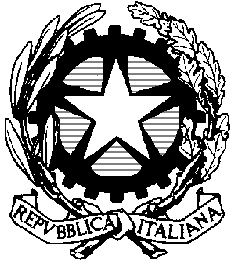 